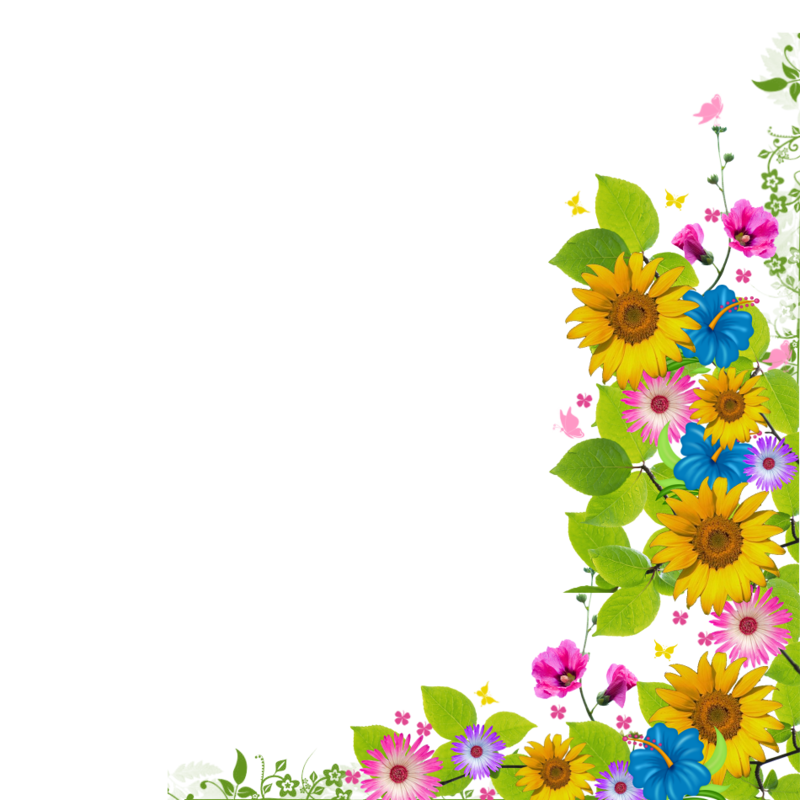 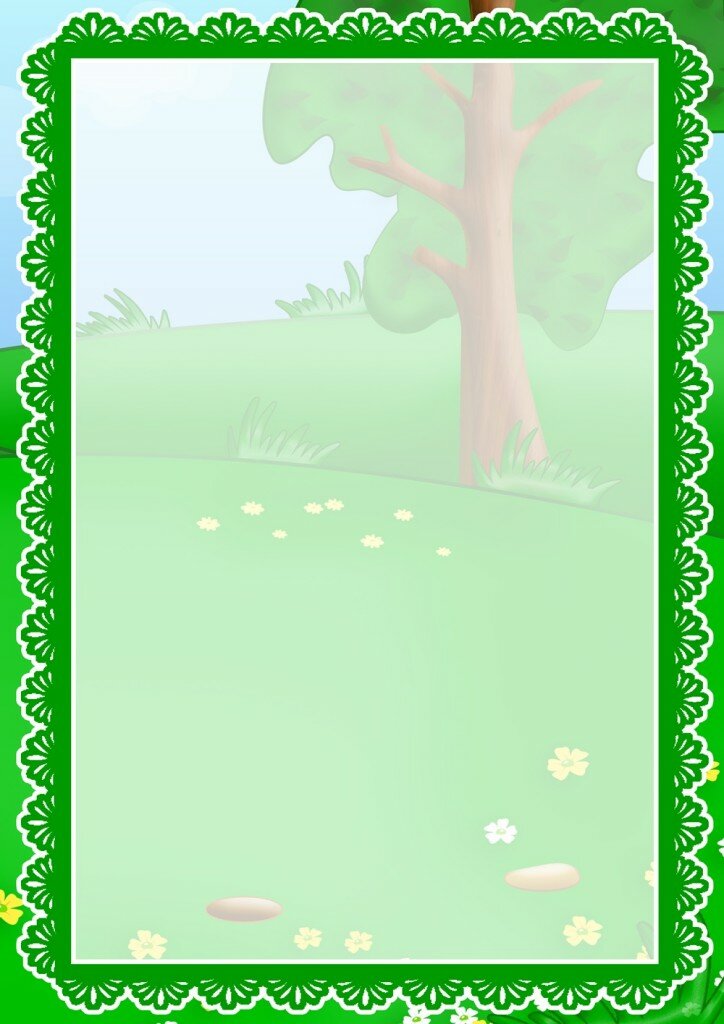 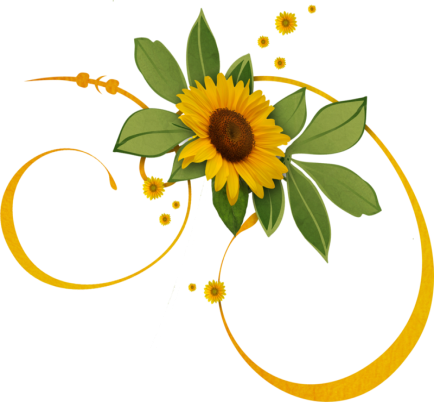 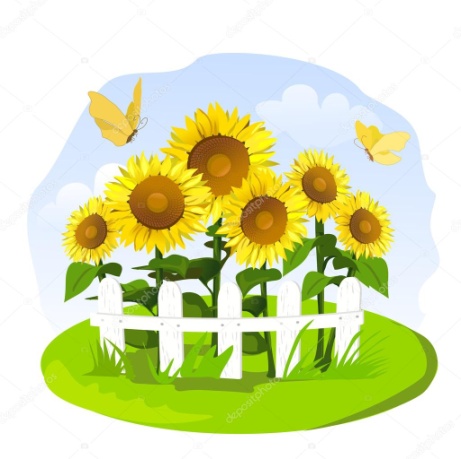 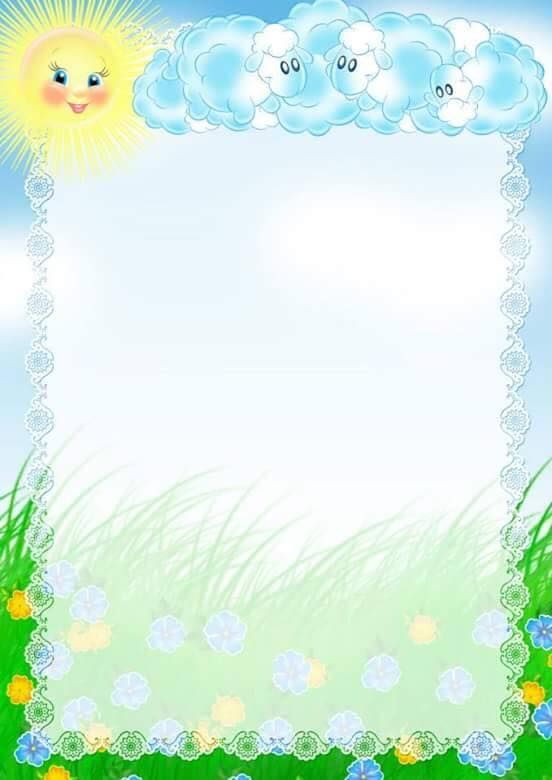 ПОЯСНИТЕЛЬНАЯ ЗАПИСКААктуальность методического сборника заключается в том, что она построена на принципе интеграции разных видов детской деятельности с учетом регионального компонента.В средствах основанных на казачьих народных традициях, заложены огромные возможности для позитивного воздействия на духовный мир людей и их физическое состояние.Каждая игра, каждая забава имеет специфические функции, совершенствует физические способности, морально-волевые и духовно-нравственные качества личности. Необходимо восстанавливать, популяризировать казачьи игры, адаптировать их к современным условиям обучения и воспитания подрастающего поколения.Казачьи игры отличаются историческим и бытовым содержанием, юмором, находчивостью, добродушием и смекалкой.Данный сборник позволяет сделать следующие выводы: региональный компонент, положенный в основу проведения кубанских народных игр, должен найти более широкое применение в воспитательно-образовательной работе с детьми дошкольного возраста.Во время игры дети всегда непосредственны и эмоциональны. Поэтому при умелом проведении подвижные игры наряду с физическим развитием имеют и большое воспитательное значение. Ведь игры не просто детские забавы - это животворный источник мышления, благородных чувств и стремлений.Данные кубанские игры несут своей целью – донести до потомков национальный колорит обычаев, оригинальность самовыражения того или иного народа, своеобразие языка, формы и содержания разговорных текстов.Народные игры являются неотъемлемой частью патриотического, художественного и физического воспитания дошкольников. Радость движения сочетается с духовным обогащением детей. у них формируется устойчивое, заинтересованное, уважительное отношение к культуре родного края, создается эмоционально положительная основа для развития патриотических чувств: любви и преданности Малой Родине.По содержанию кубанские игры выразительны и доступны ребенку. Они вызывают активную работу мысли, способствуют расширению кругозора, уточнению представлений об окружающем мире, совершенствованию всех психических процессов, стимулируют переход детского организма к более высокой ступени развитияБольшое воспитательное значение заложено в правилах игры. Они определяют весь ход игры, регулируют действия и поведение детей, их взаимоотношения, содействуют формированию воли.Игра требует внимания, выдержки, ловкости и сообразительности, умения ориентироваться в пространстве.ЦЕЛИ:- формирование положительной мотивации для развития двигательной активности детей, создание условий для закрепления дружеских взаимоотношений внутри детского коллектива;- воспитывать интерес к народным играм, а также уважительное отношение к культуре родной страны;- формирование физических качеств у воспитанников: быстроты, ловкости, выносливости.ЗАДАЧИ:- научить детей кубанским народным играм в сопровождении веселыми, задорными стихами, закличками;- привлечь и заинтересовать детей;- научить с точностью и эмоциональностью выполнять правила игры;- научить детей играть самостоятельно и активно. 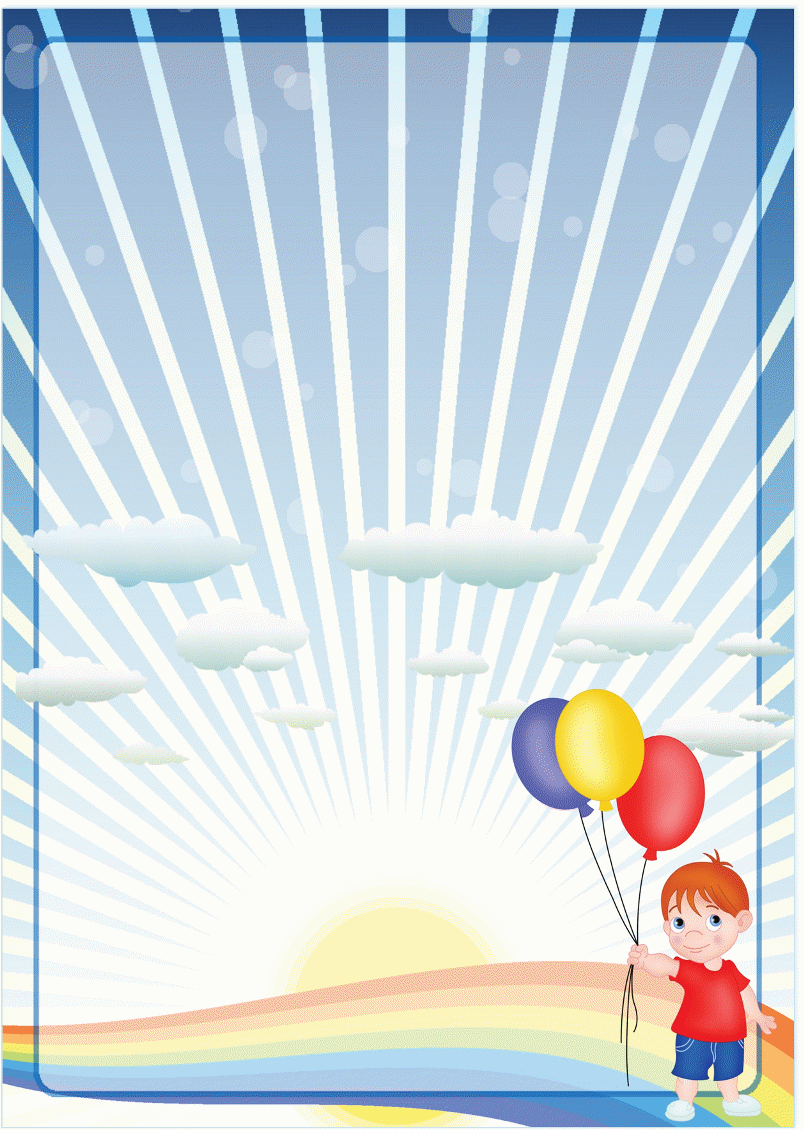 «РЫБАКИ И РЫБЫ»Цель: развитие ловкости, быстроты.Ход игры:Ребята становятся в тесный кружок и один считает:За стеклянными горамиСтоит Ваня с пирогами.Здравствуй, Ванечка-дружок,Сколько стоит пирожок?Пирожок-то стоит три,А водить-то будешь ты!По считалке выбираются двое ребят – «рыбаки», остальные – «рыбы». Они ведут хоровод и поют: В воде рыбки живут,Нет клюва, а клюют.Есть крылья – не летают.Ног нет, а гуляют.Гнезда не заводят,А детей выводят.Закончив песню, «рыбы» разбегаются в разные стороны. «Рыбаки» берутся за руки и ловят «рыб». Пойманные «рыбы» (которых берут руками в захват), составляют с «рыбаками» «невод», и ловят оставшихся «рыб».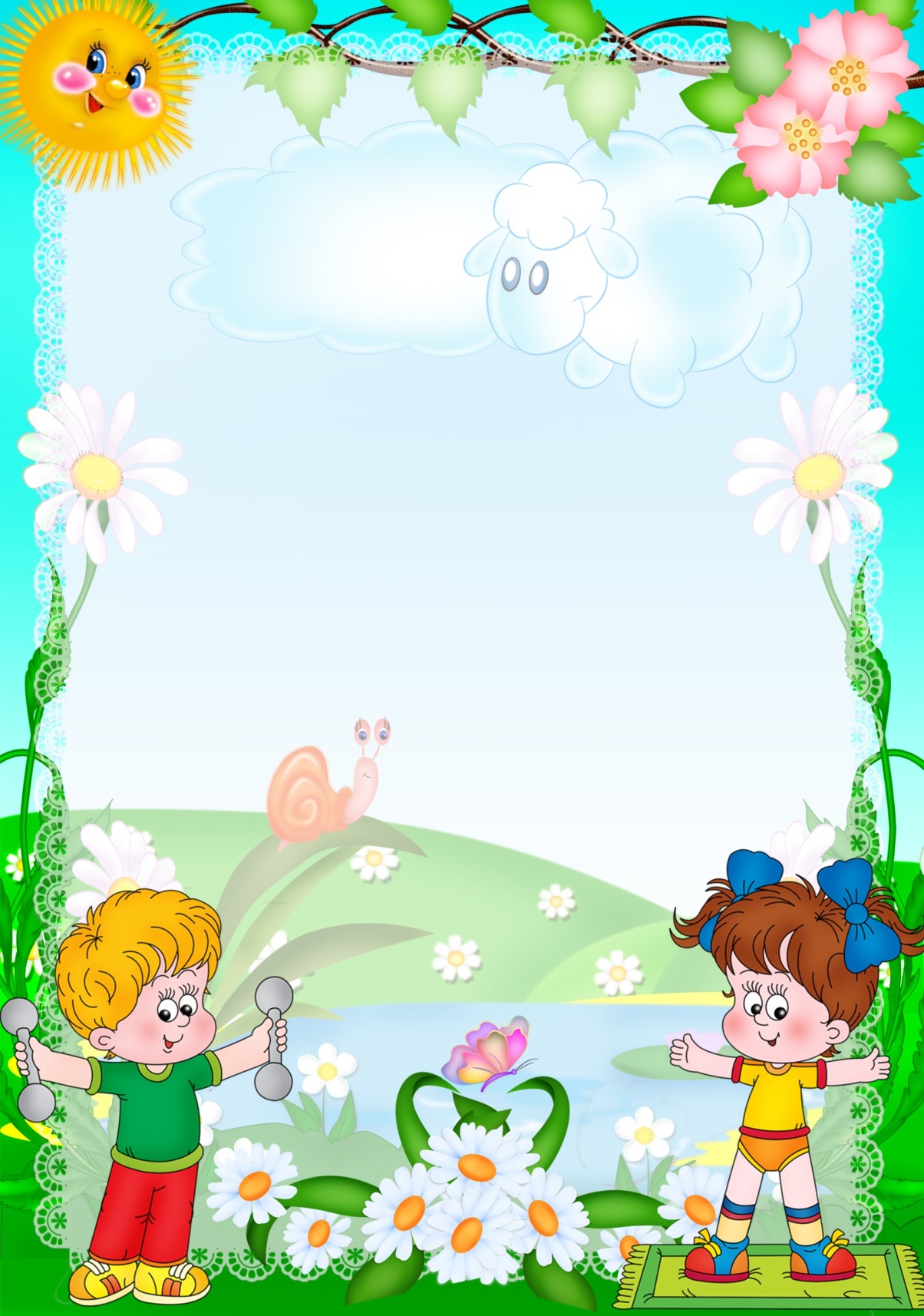 «СЕЛЕЗЕНЬ И УТКА»Цель:  Развивать ориентировку в пространстве, координацию движений, быстроту реакции.Ход игры:Играющие становятся в ряд, держась за руки.Двое, стоящих на одном краю вереницы, отрываются от нее (это «селезень» и «утка») и бегут, подныривая под руки, стоящих в ряду то спереди, то сзади, причём «селезень» догоняет «утку».Стоящие в ряду приговаривают:Догони, селезень, утку,Догони, молодой, утку.Поди, утушка, домой,У тебя семеро детей,Восьмой — селезень,Девятая — утка,Десятая — гуска.Та пара, под руками которой «селезень» поймал «утку», заменяет их, а они становятся на освободившееся место.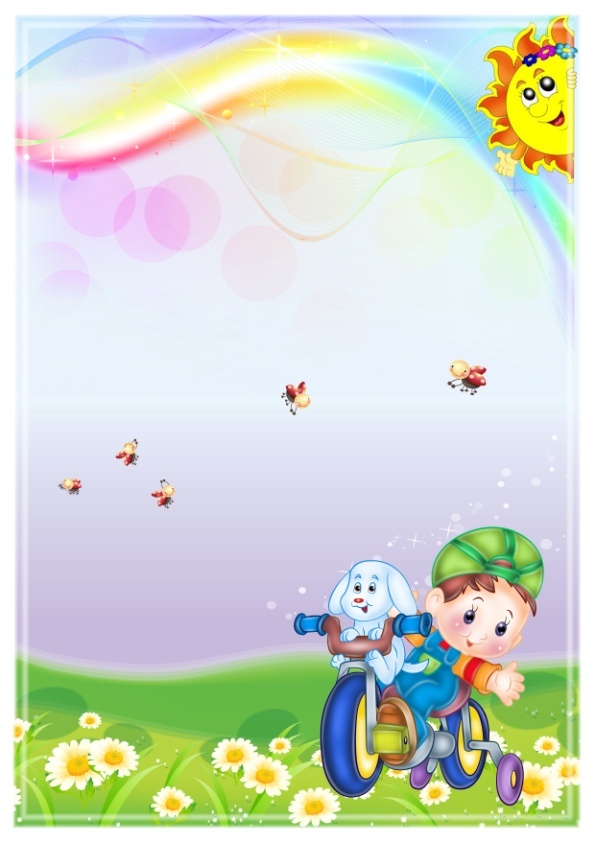 «КУБАНКА» (ШАПКА КАЗАКА)Цель: развитие быстроты реакции.Ход игры:1 вариант: Участники стоят по кругу в головных уборах – кубанках. По сигналу: «Раз, два, три – бросай!» все подбрасывают кубанки вверх, чья выше подлетит.Победитель тот, чья кубанка упадет позже всех. Не учитывается тот, кто бросил позже.2 вариант: Все сидят по кругу, кубанка надеты через одного. Под музыку нужно быстро снять с себя кубанку и надеть соседу. Музыка остановилась – игра прекратилась.  Выигрывает тот, у кого на голове нет кубанки.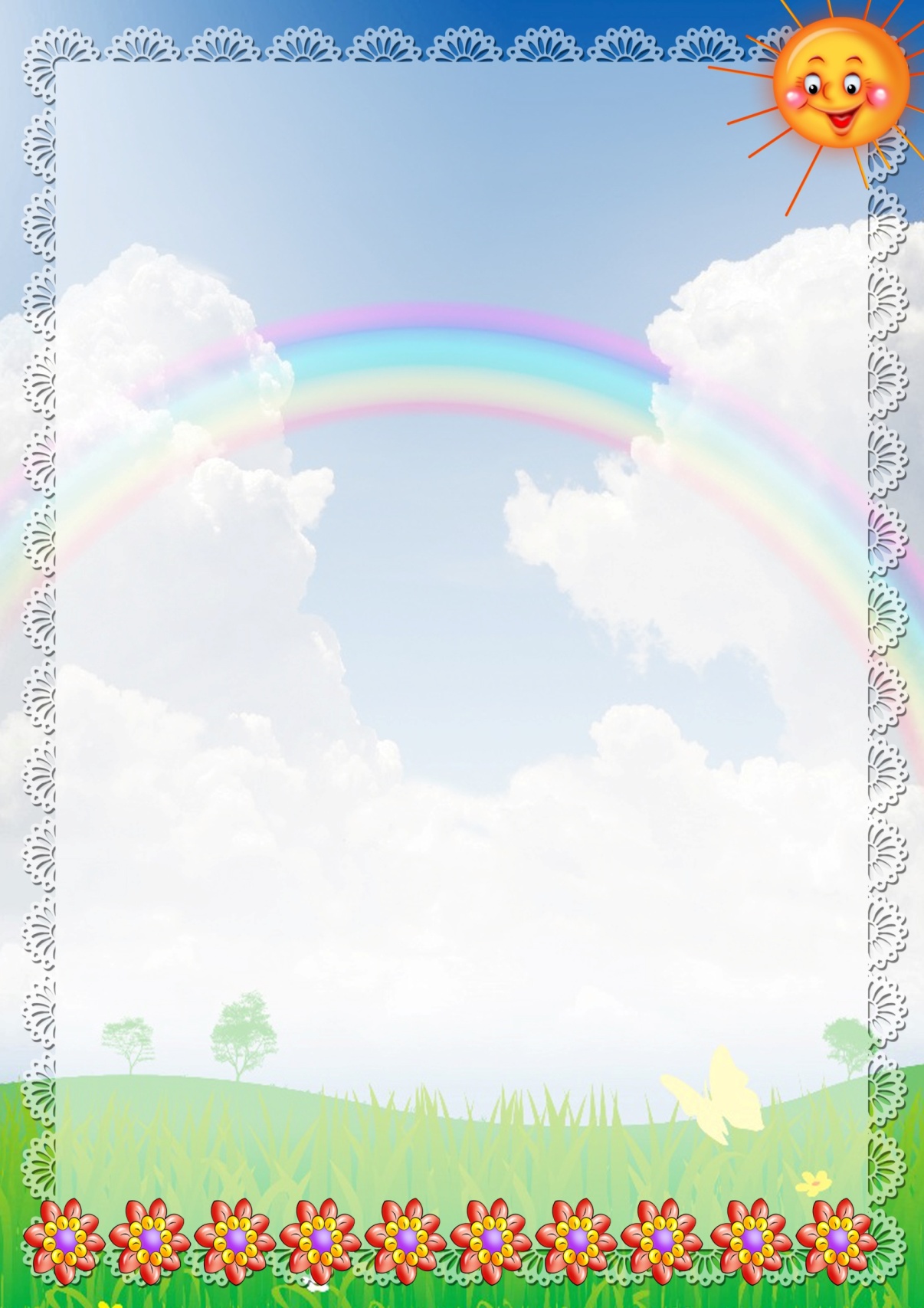 «ПОДСОЛНУХИ»Цель: развивать внимание, психофизические качества: силу, ловкость, быстроту.Ход игры:Игроки – подсолнухи стоят в несколько рядов. Один – земледелец, он стоит в стороне и запоминает, кто, где находится. По команде «Солнце!»  земледелец уходит, подсолнухи меняются местами. Потом звучат слова: Солнце светит, дождь идет,Семечко растет, растет.К солнцу тянется росток,Тонкий, тонкий стебелек.Небосвод весь обегая,Солнце светит, не моргая.Земледелец, не зевай,Перемены отгадай!по окончанию слов земледелец должен показать, кто как стоял.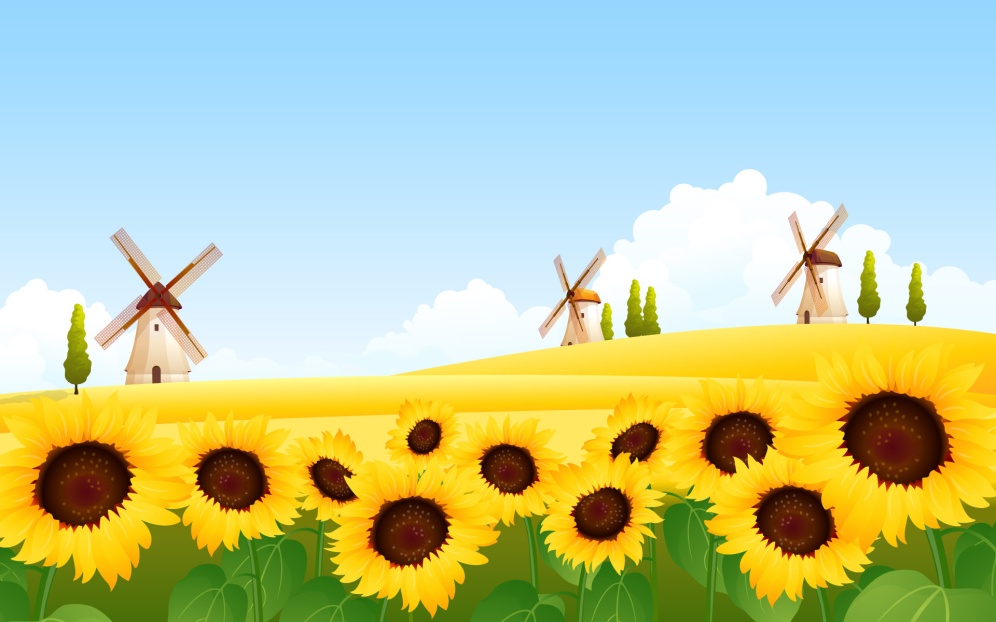 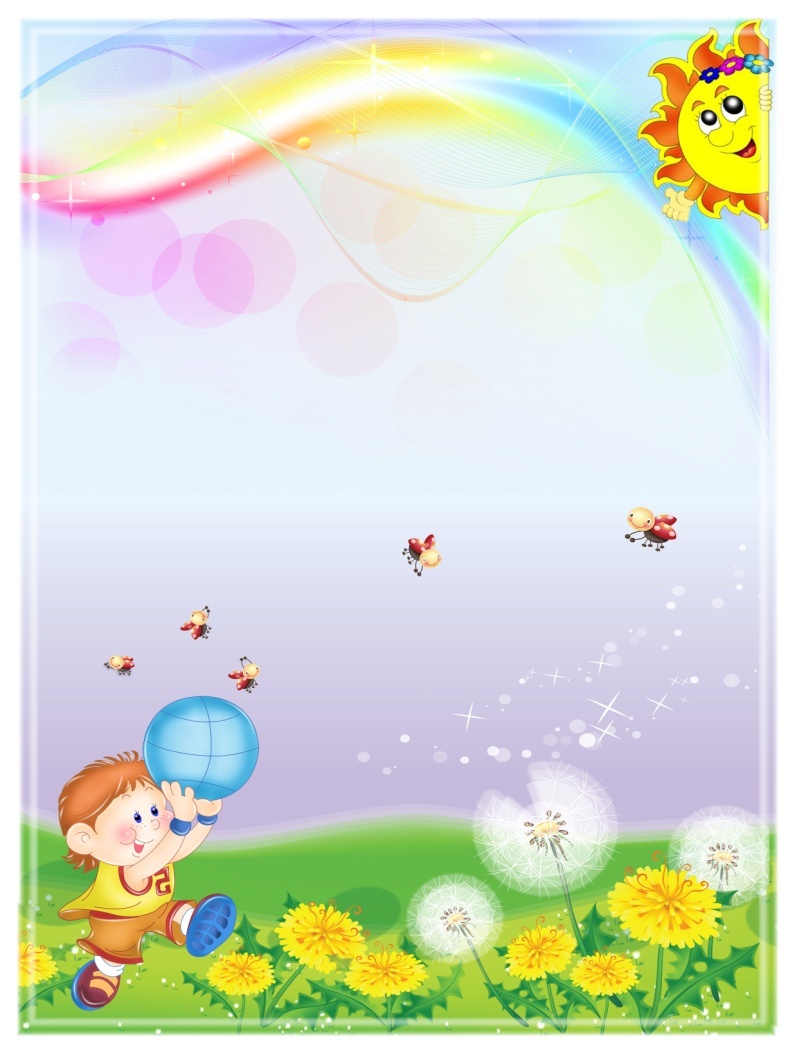 «ТОПОЛЕК»Цель: развитие быстроты и ловкости.Ход игры:В игре участвуют: ведущий – «тополек», игроки – «пушинки», 3 игрока – «ветры». В центре площадки в кругу диаметром 2 метра стоит ведущий «тополь», вокруг него кругами «пушинки» за кругом на любом расстоянии.Ведущий:На Кубань пришла весна, распушила тополя!Тополиный пух кружится, но на землю не ложится.Дуйте ветры с кручи Сильные, могучие!После этих слов прилетают «ветры» и уносят (т. е. ловят) «пушинки». «Пушинки» устремляются в круг к «тополю». За чертой круга они недосягаемы.                              Пойманные «пушинки» становятся              «ветрами». Выигрывают те, кто остался возле                         тополя.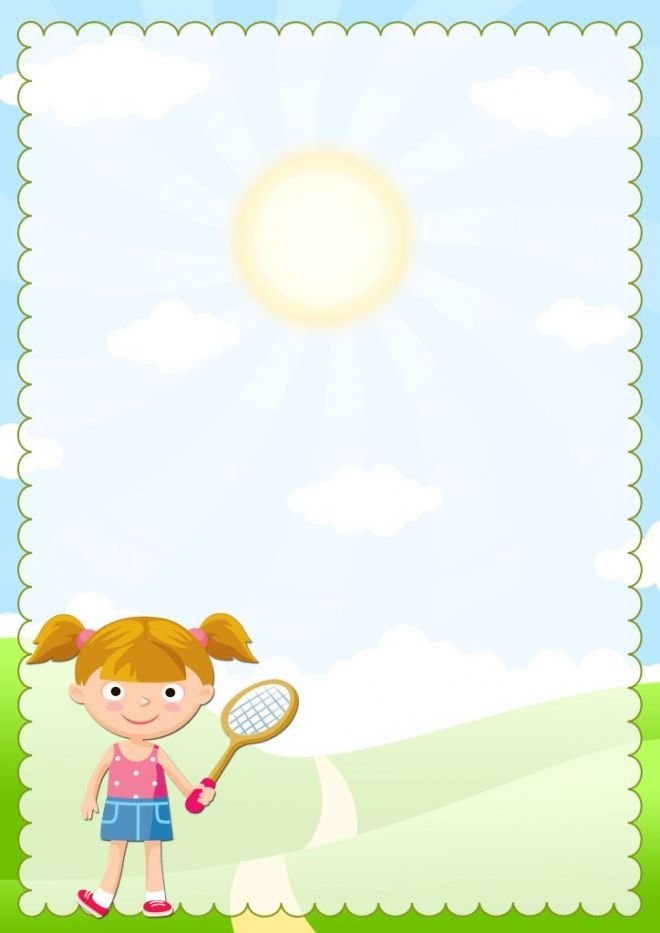 «ЗАВИВАЙСЯ ПЛЕТЕНЬ»Цель: развитие быстроты, ловкости.Ход игры:Играющие делятся на 2 равные команды – зайцы и плетень. Чертят 2 параллельные линии – шириной 10-15 м. Дети-плетень, взявшись за руки, становятся в центре коридора, а зайцы – на одном из концов площадки. Дети-плетень говорят:Заяц, заяц не войдетВ наш зеленый огород!Плетень, заплетайся,Зайцы лезут, спасайся!При последнем слове, зайцы бегут к плетню и стараются разорвать его или проскочить под руками играющих. Зайцы, которые проскочили, собираются на другом конце коридора, а тем, кого задержали,  говорят:   «Иди назад, в лес, осинку погрызи!» И они выбывают из игры. Дети-плетень поворачиваются                                      лицом к зайцам и говорят:              Не войдет и другой раз,                    Нас плетень от зайцев спас.                                   Игра повторяется, пока не                                     переловят всех зайцев. После                             этого меняются ролями. Побеждает та группа,  которая переловит всех зайцев при                           меньшем  количестве запевов.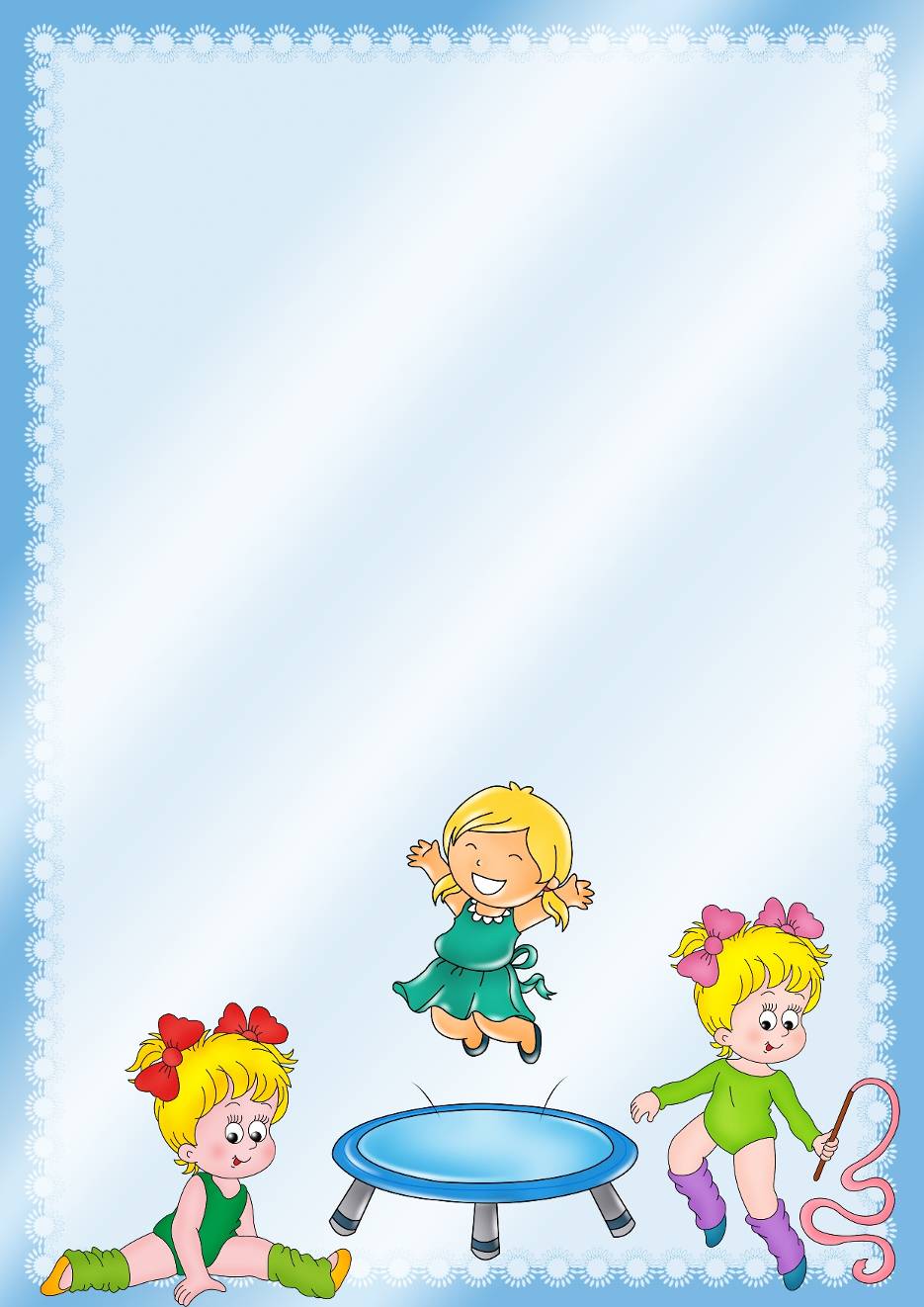 «ЗЕВАКА»Цель: развитие внимания, быстроты, ловкости.Ход игры:Дети встают в круг, на расстоянии одного шага друг от друга и начинают перебрасывать мяч, называя по имени того, кто должен ловить мяч. Мяч перебрасывают, пока кто-то его не уронит. Тот, кто уронил мяч, встаёт в центр круга и по заданию играющих выполняет 1- 2 упражнения с мячом.«СТАРЫЕ ЛАПТИ»Цель: развитие внимания, быстроты, ловкости, умения ориентироваться в пространстве.Ход игры:На одной стороне площадки проводят черту – это город, где находятся все играющие. Пространство за городом – игровое поле. Дети встают к черте и прокатывают мячи в сторону поля. Чей мяч дальше укатится, тому водить. Водящий берёт мяч и ждёт, когда за мячами будут выходить играющие, и всех, кто переходит черту города, старается осалить мячом. Когда водящий промахнётся, он догоняет мяч, а играющие стараются взять свои мячи и убежать за черту. Осаленный игрок становиться водящим.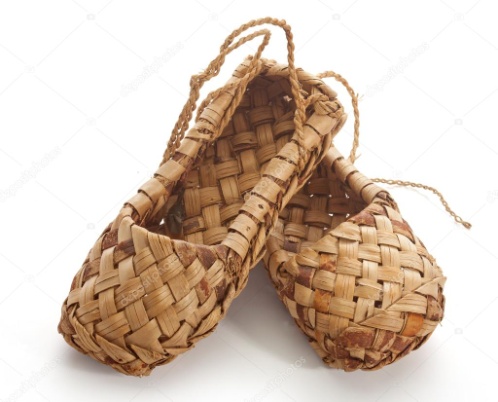 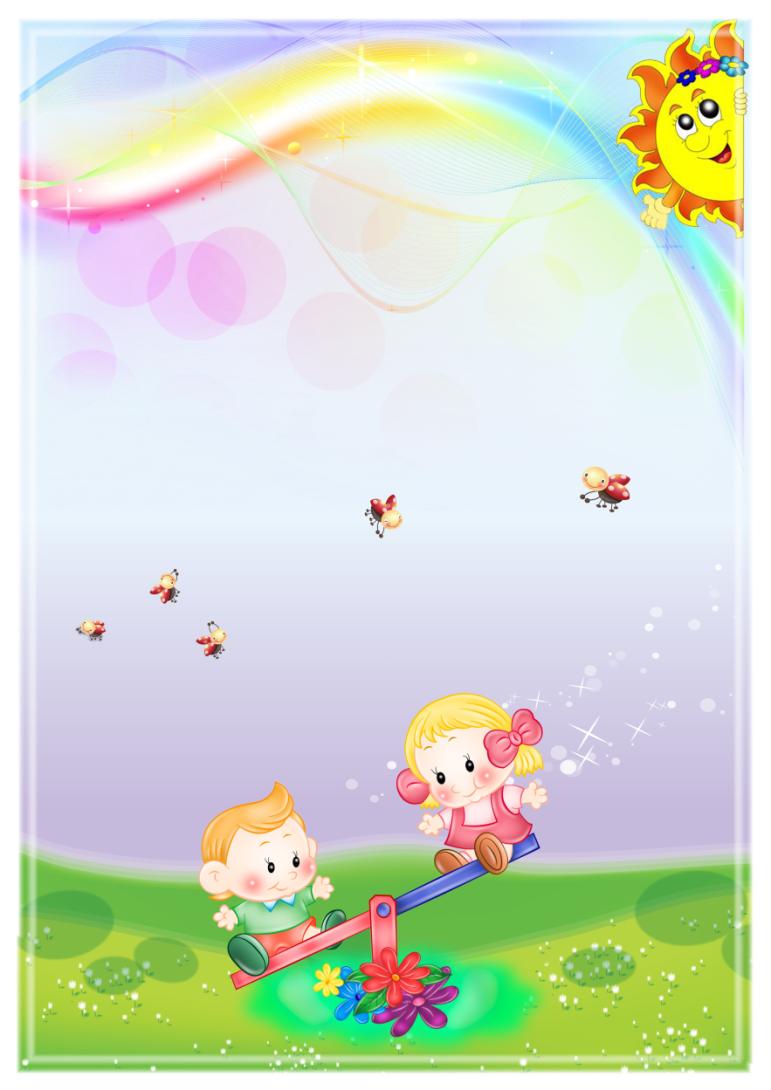 «ПЕТУШИНЫЙ БОЙ»Цель: развитие координации движений, внимания, быстроты, ловкости.Ход игры:Дети делятся на пары и встают друг от друга на расстоянии 3-5 шагов.Пары изображают дерущихся петухов: прыгая на одной ноге, они стараются толкнуть друг друга плечом. Тот, кто потерял равновесие и встал на землю двумя ногами, выходит из игры.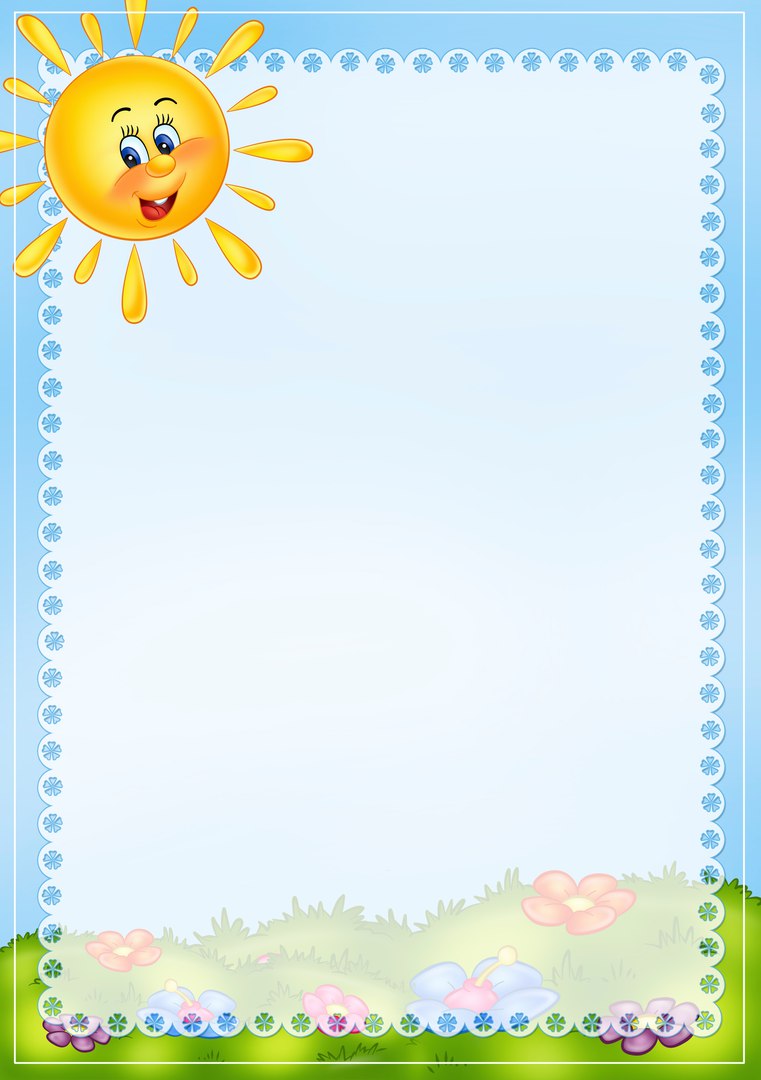                 «ПЛЕТЕНЬ»                      Цель: развивать психофизические                      качества: силу, ловкость, быстроту.Ход игры:Играющие стоят шеренгами у четырех стен комнаты, взявшись за руки крест-накрест. Дети первой шеренги подходят к стоящим напротив и кланяются. Отходят спиной на свое место. Движение повторяют дети второй, третьей и четвертой шеренги.По сигналу (свисток) играющие расходятся по всей комнате, выполняя определенные движения под звуки бубна (подскоки, легкий бег, галоп и т.д.). По следующему сигналу свистка или остановке бубна все бегут на свои места и строятся шеренгами, соответственно взявшись за руки крест- накрест. Выигрывает та шеренга, которая первая построится.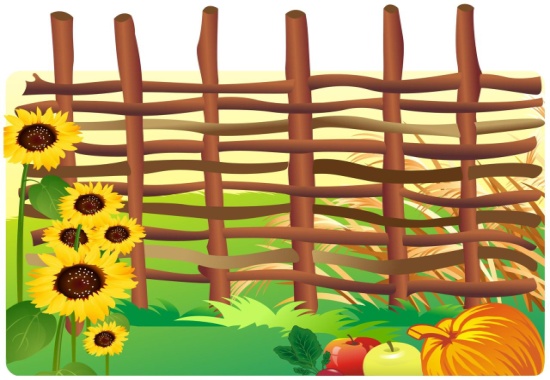 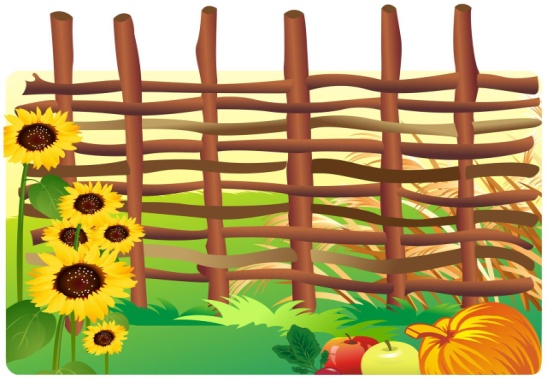 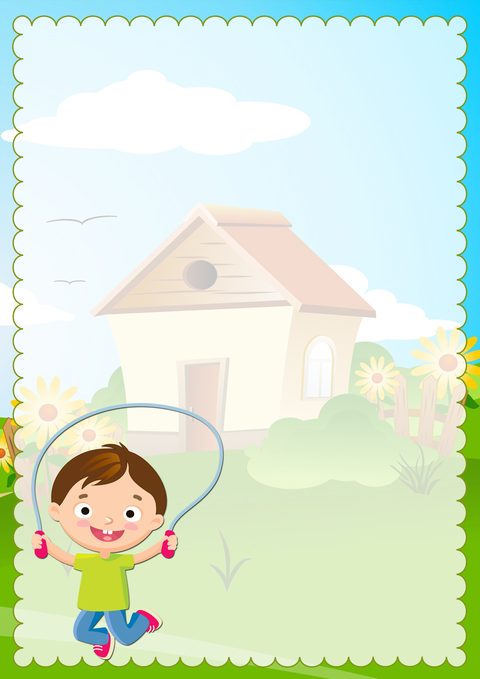 «ЗДРАВСТВУЙ, СОСЕД!»Цель: развитие координации движений, внимания, быстроты, ловкости.Ход игры:Играющие делятся на две группы и встают лицом друг к другу на расстоянии вытянутых рук. Первые игроки – ведущие, начинают игру: встают на одну ногу и скачут в направлении другой команды. Не останавливаясь, они обращаются к игроку: «Здравствуй, сосед!» Тот к кому обращаются, отвечает: «Здравствуй!» - и прыгает за ведущим. Игра заканчивается, когда дети образуют одну цепь.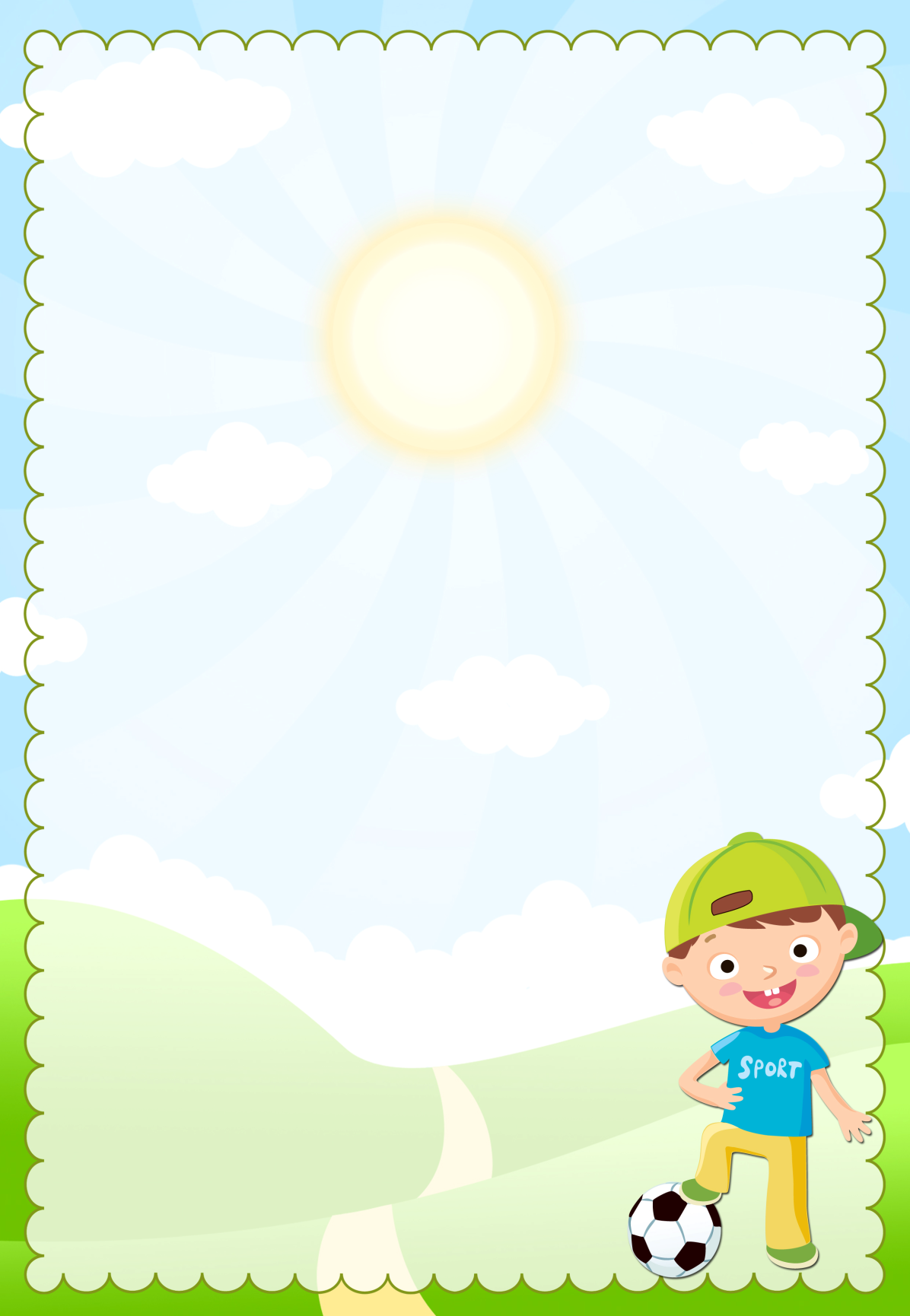 «КОННИКИ»Цель: развивать психофизические качества: силу, ловкость, быстроту.Ход игры:Игроки – «конники» верхом на палках наперегонки устремляются от старта по свистку «атамана» к плетню, который надо преодолевать с помощью палки, пользуясь ее как шестом. Затем перепрыгивают водное препятствие «на коне», не замочив своих ног и «коня», достать палкой с шеста кубанку. Победит тот, кто успешно достигнет цели.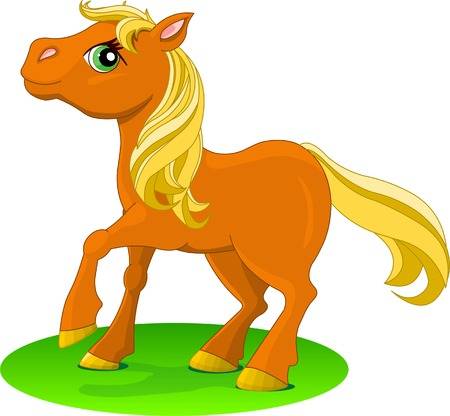 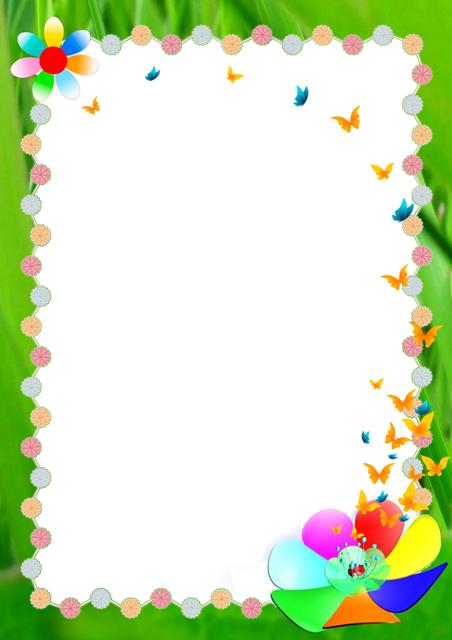 «ГОРЕЛКИ С ПЛАТОЧКОМ»Цель: развитие координации движений, внимания, быстроты, ловкости.Ход игры:Все играющие встают парами друг за другом, водящий стоит впереди колонны и держит платочек. Играющие говорят хором: «Гори, гори ясно,Чтобы не погасло.Глянь на небо птички летят,Колокольчики звенят!». После слов игроки последней пары бегут вперёд, и кто первый возьмёт платочек, тот встаёт с водящим впереди колонны, а опоздавший «Горит».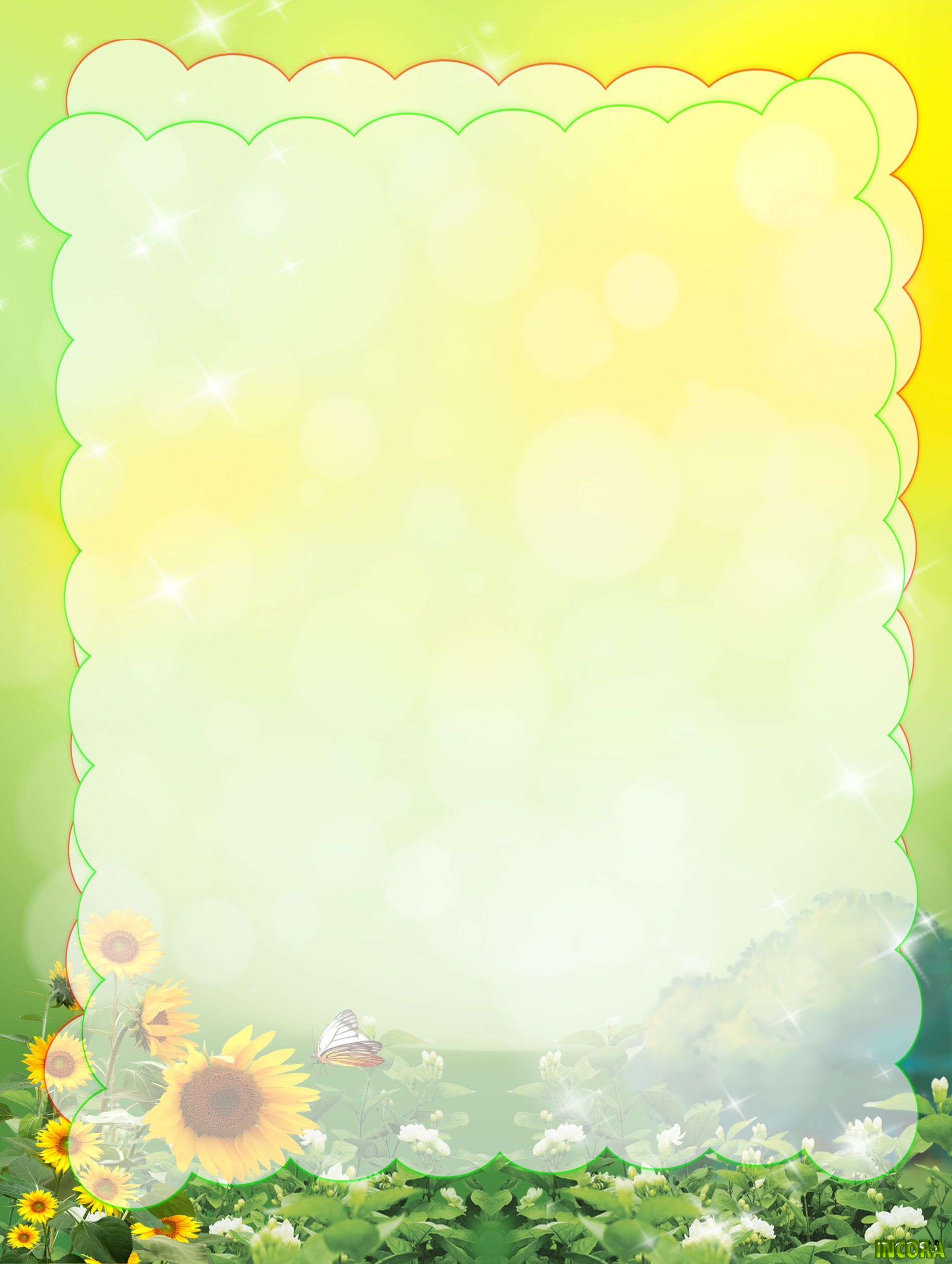 «ЗАРЯ»Цель: развивать психофизические качества: силу, ловкость, быстроту.Ход игры:Дети встают в круг, руки держат за спиной, а один из играющих – заря – ходит сзади с лентой и говорит:«Заря-зареница, красная девица,По полю ходила, ключи обронила,Ключи золотые, ленты голубые,Кольца обвитые – за водой пошла!»С последними словами водящий-заря, осторожно кладёт ленту на плечо одному из играющих, который, заметив это, быстро берёт ленту, и они оба бегут в разные стороны по кругу, стараясь занять пустое место. Тот, кто остаётся без места, становится зарёй.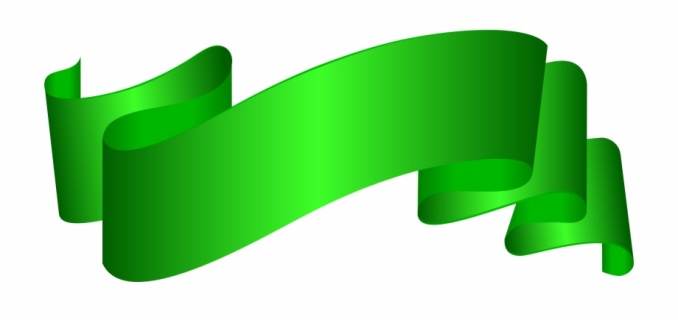 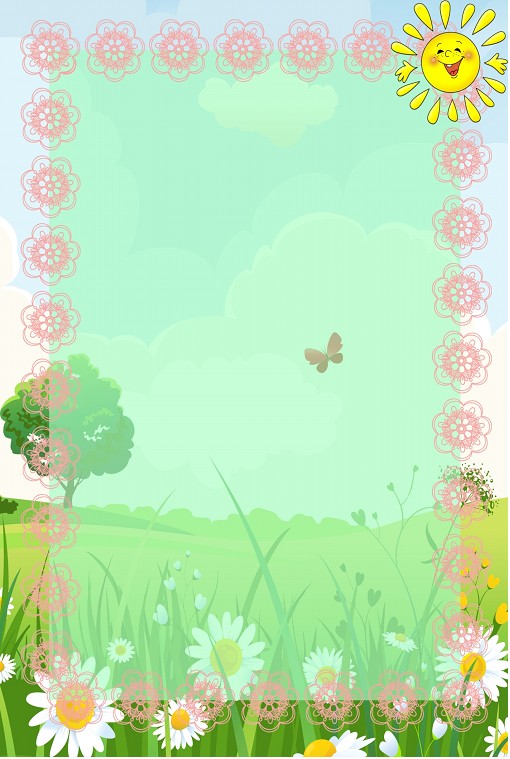 «КУРОЧКИ»Цель: развитие внимания, быстроты, ловкости, умения ориентироваться в пространстве.Ход игры:Играющие выбирают хозяйку и петушка, все остальные курочки. Петушок ведёт курочек гулять. Выходит хозяйка и спрашивает: - «Петушок, петушок, не видал ли мою курочку». - «А какая она у тебя?». - «Рябенькая, а хвостик чёрненький». - «Нет, не видал». Хозяйка хлопает в ладоши и кричит: «Кшш, кшш!» - курочки бегут в дом, а хозяйка ловит их, петушок курочек защищает. Всех пойманных курочек хозяйка уводит в дом.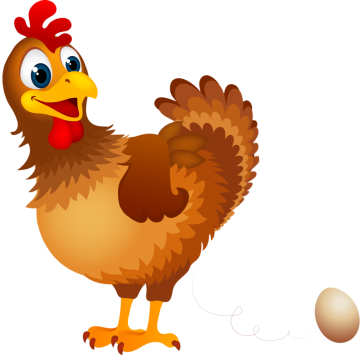 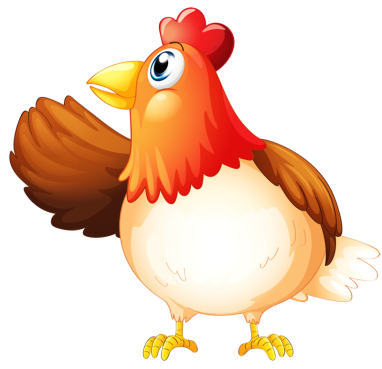 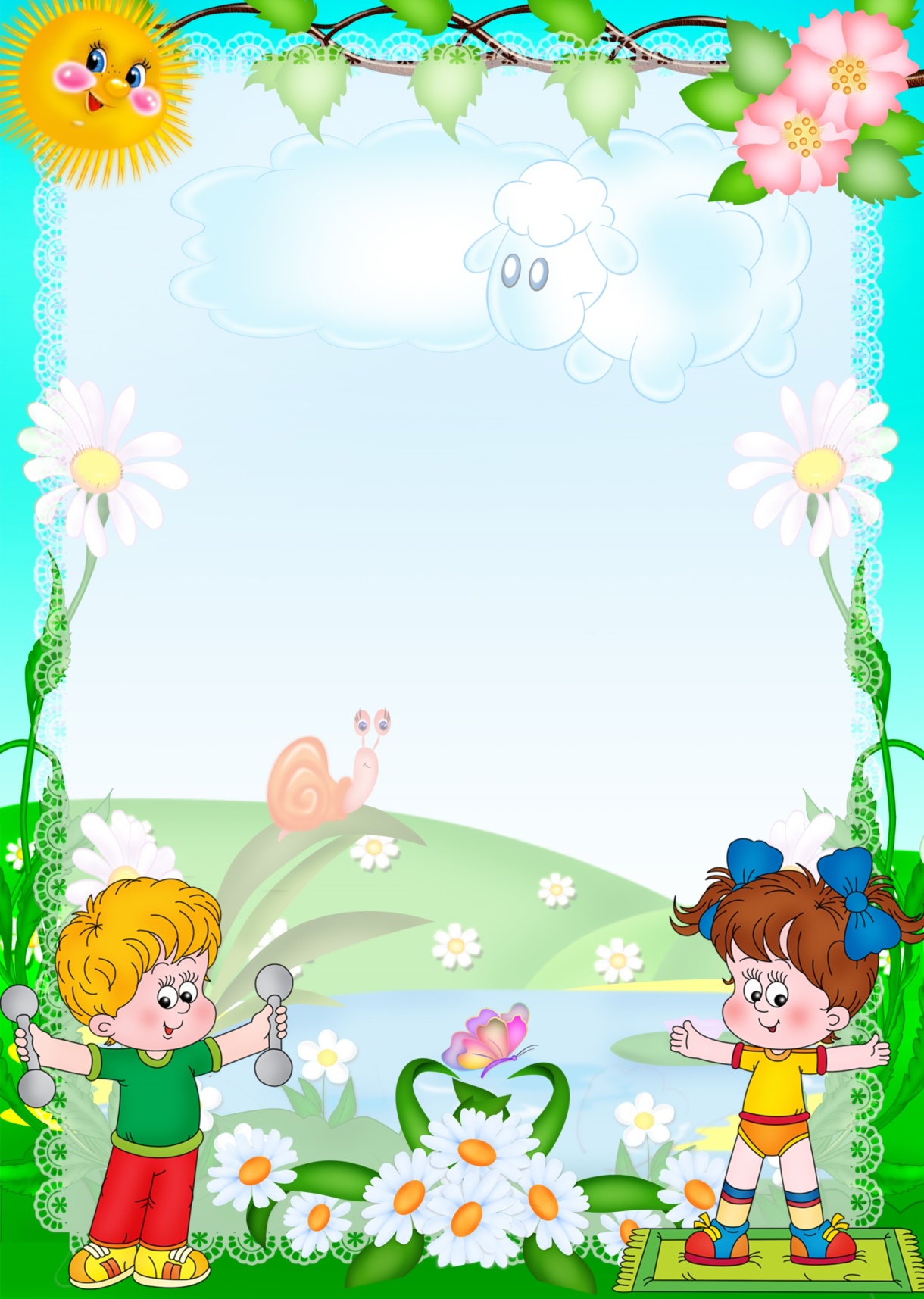 «МОЛЧАНКА»Цель: развитие координации движений, внимания, быстроты, ловкости.Ход игры:Перед началом игры дети хором произносят:«Первенчики, червенчики,Зазвенели бубенчики.По свежей росе, по чужой полосе.Там чашки, орешки, медок, сахарок.Молчок!»После слова «Молчок!» все должны замолчать.Ведущий старается рассмешить играющих движениями, шутками. Кто рассмеялся, он отдаёт водящему фант. В концы игры фанты выкупаются детьми. Они поют, танцуют, читают стихи.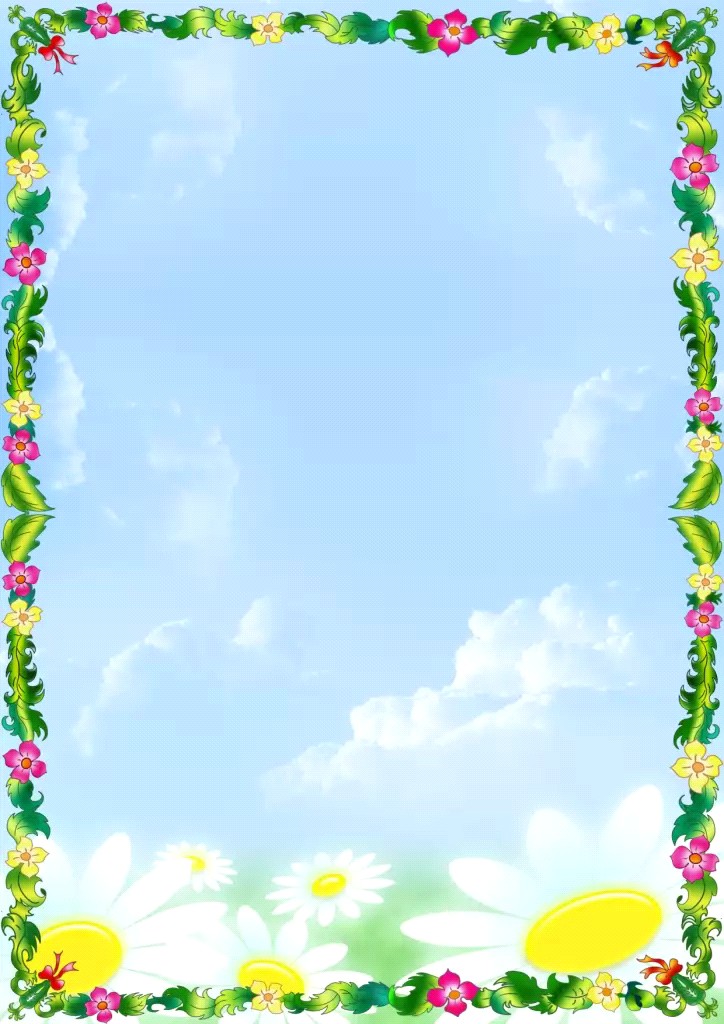 «ЗАЩИТИ КУРЕНЬ»Цель: развивать психофизические качества: силу, ловкость, быстроту.Ход игры:Подгруппа детей (8-10) стоят вокруг импровизированного куреня на расстоянии 1,5-2 м. водящий в центре куреня, у него шашка. У каждого ребенка кольцо из полых резиновых трубок. По команде педагога «В курень попади!» дети быстро поочередно бросают кольца, стараясь попасть в курень. Водящий старается защитить курень.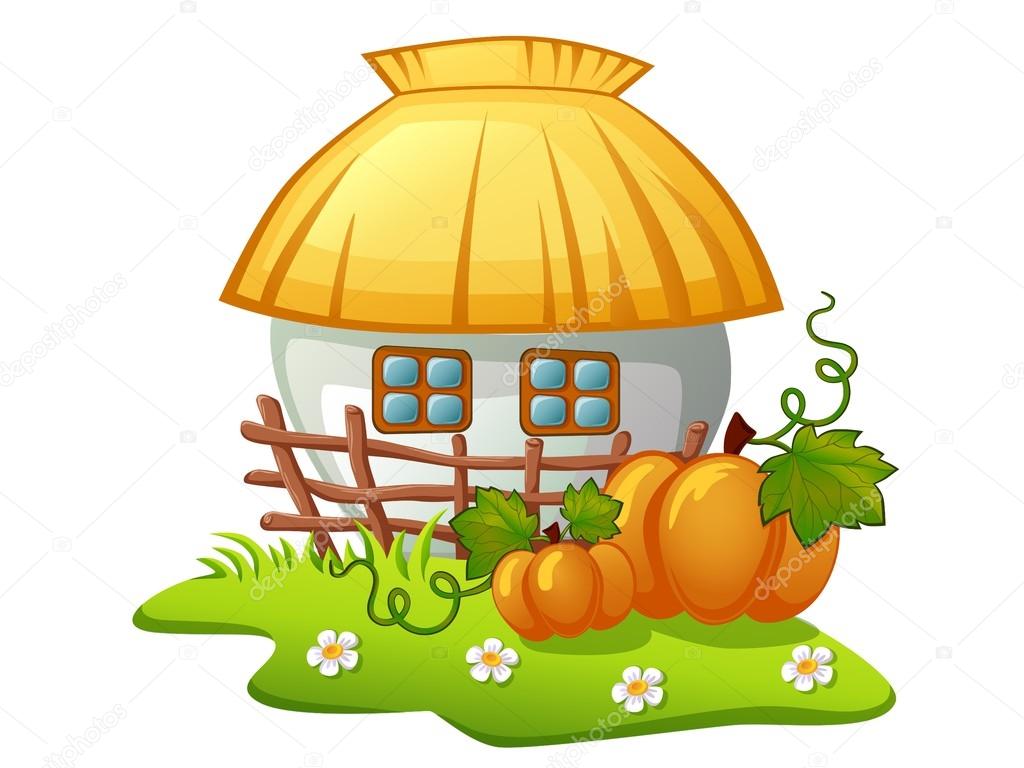 «СОЛНЫШКО»                Цель: развитие внимания, быстроты, ловкости, умения ориентироваться в пространстве.Ход игры:Играющие образуют круг. В центре круга -«солнышко», в руках у него четыре обруча жёлтого цвета. Дети идут по кругу. Солнышко движется в противоположном направлении, раскладывая обручи, ближе к играющим:«Солнышко, солнышко,Погуляй у речки,Солнышко, солнышко,Раскидай колечки!Мы колечки соберём.Золочённые возьмём».Дети, стоящие рядом с обручем, берут его и образуют маленький круг.«Покатаем, поиграем,И опять тебе вернём!»Играющие кладут обратно на пол обручи.По сигналу ведущего (удар в бубен) все разбегаются врассыпную, по следующему сигналу каждая команда собирается возле своего обруча. Выигрывают те, кто сделал это быстрее.Правила: После второго сигнала, команды собираются возле обруча и не берут его в руки.«ДЯТЕЛ»Цель: действовать в соответствии с правилами.Ход игры:Дети выбирают водящего-дятла. Ребята становятся в круг, дятел встаёт посередине круга. Играющие ходят по кругу и все вместе говорят:                  «Ходит дятел у житницы,Ищет зёрнышко пшеницы».Дятел отвечает: «Мне не скучно одному,                            Кого хочу, того возьму».С этими словами он быстро берёт за руку одного из играющих, встаёт с ним в круг. Оставшийся без пары становится водящим.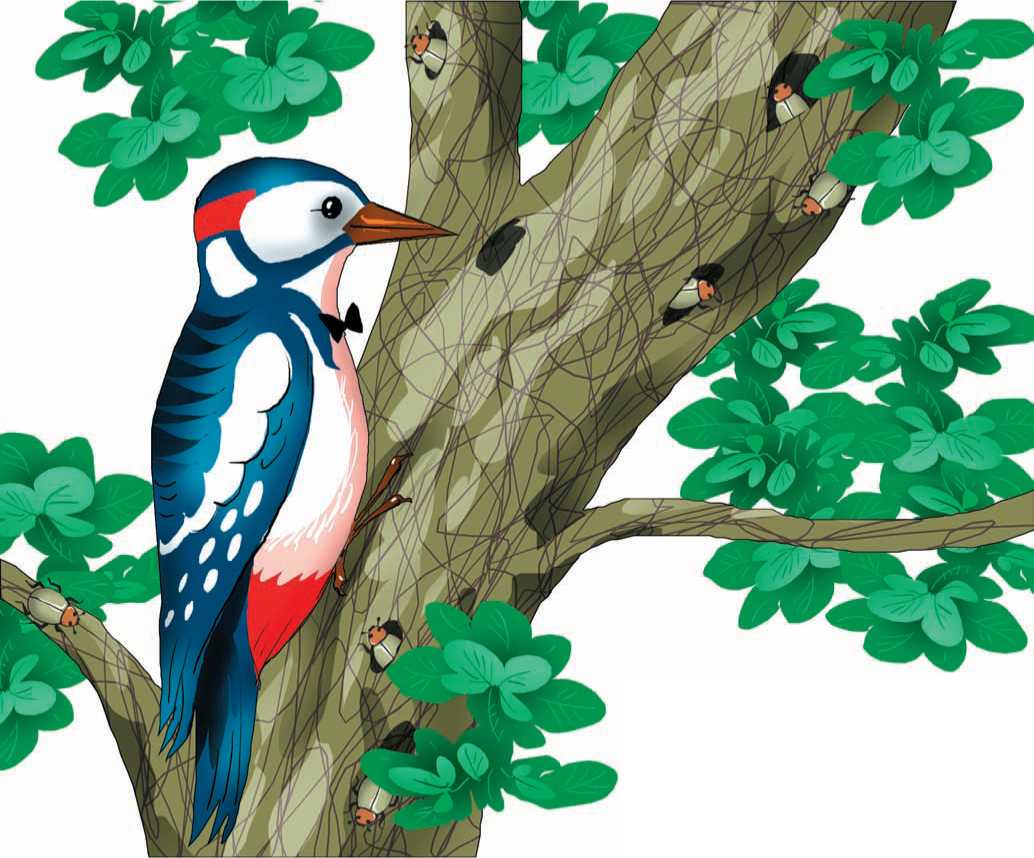 «КАУНЫ»Цель: развивать быстроту, ловкость.Ход игры:На одном конце площадки проводится черта - это «бахча». За чертой на расстоянии 2-3 шагов от нее «шалаш сторожа». На противоположной стороне площадки обозначается «дом детей». Выбирается сторож. Когда «сторож» засыпает, дети направляются к бахче со словами:«Крадем, крадем кауны, деда не боимся.Дед нас палкой - мы его каталкой».Сторож просыпается, дети бегут «домой», а он их догоняет. Пойманного, сторож отводит в сторону шалаша.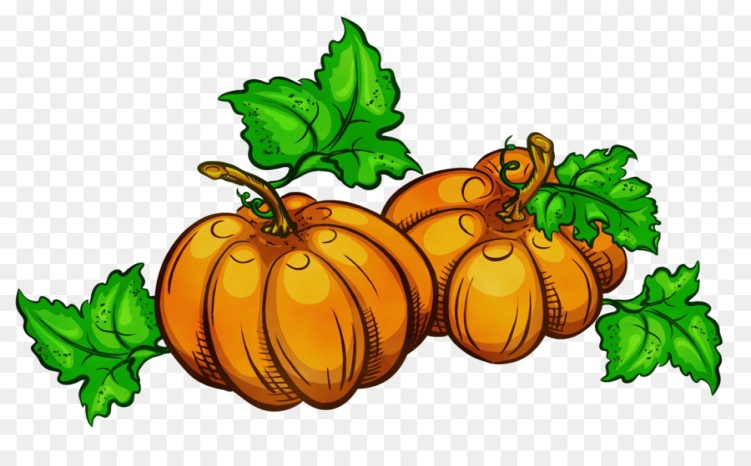 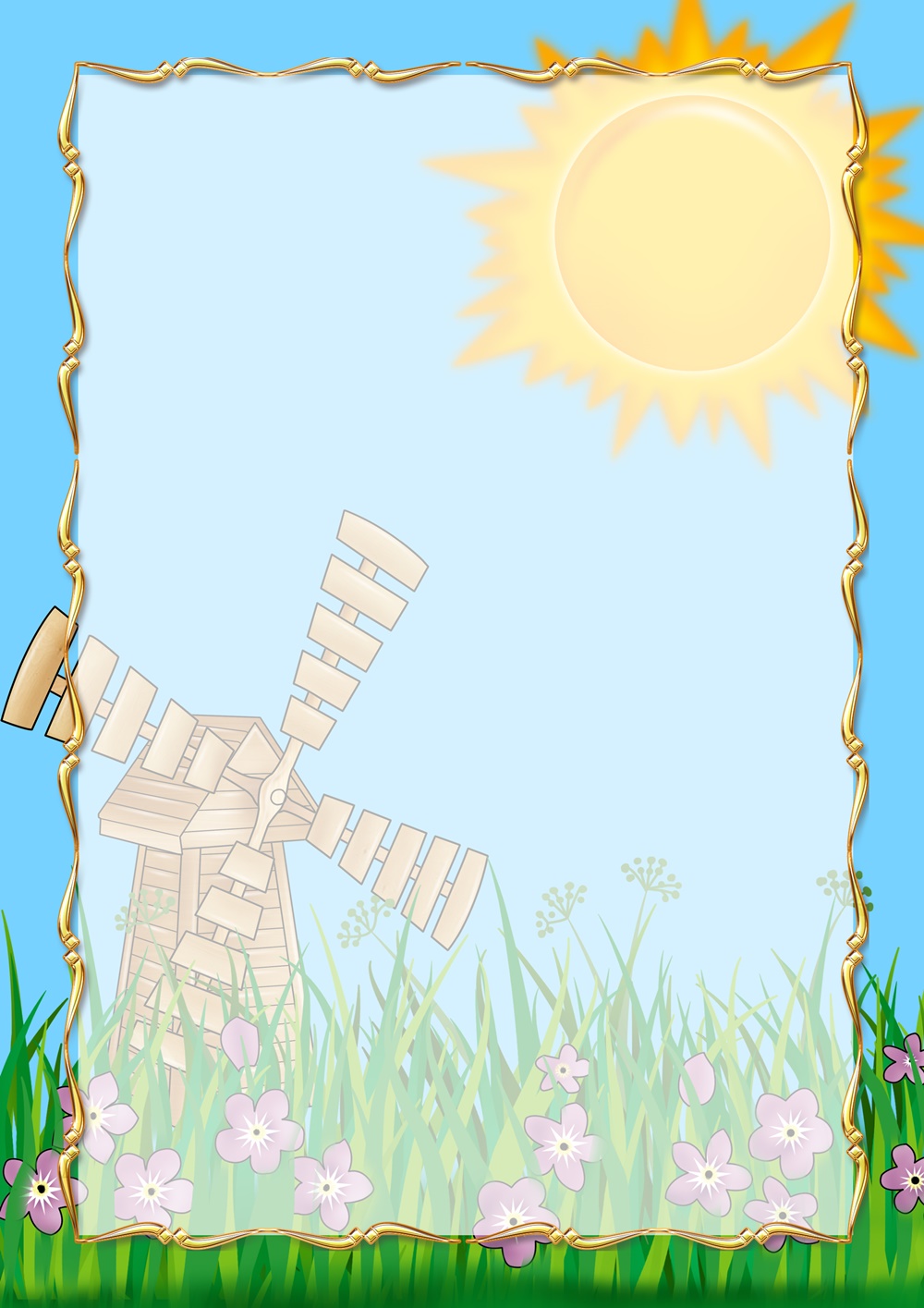 «ГОРЯЩИЙ ПЕНЬ»Цель: развивать ловкость, умение менять направление, убегая от водящего.Ход игры:На определенном месте стоит ребенок, изображая собою «пень». Сзади него становятся дети парами, взявшись за руки. «Горящий пень» громко произносит: «Горю - горю пень». При последних словах, пара разрывает руки и бежит с двух сторон пня к определенному месту, где она снова соединяется. «Пень» тоже срывается с места и старается поймать кого-либо из бегущих.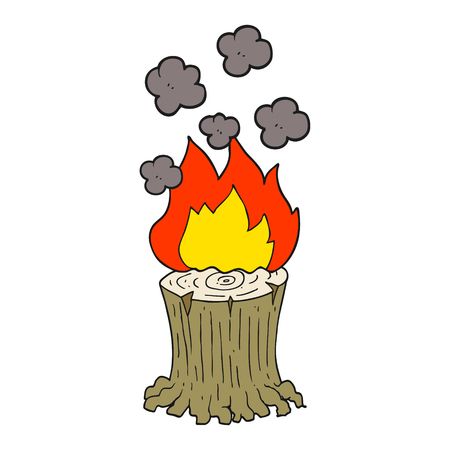 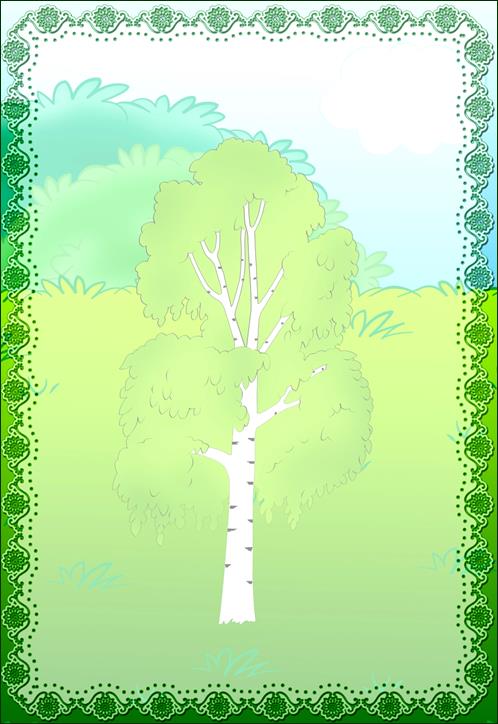 «КРИВОЙ ПЕТУХ»Цель: развитие координации движений, внимания, быстроты, ловкости.Ход игры:Дети стоят по кругу. Один в центре с завязанными глазами - «петух».Дети спрашивают, «петух» отвечает: «Кривой петух, на чем стоишь?» (На иголочках).«А как тебе, не колко?» (На подковочках).Дети идут по кругу и поют:«Ступай в кут, там блины пекут,Там блины пекут, тебе блин дадут».Ребенок - «петух» стучит ногой об пол (3 раза).Дети: «Кто там?» (Это я, Тарас).Дети: «Лови нас, не открывая глаз».Пойманного «петух» должен угадать. Угаданный становится «петухом».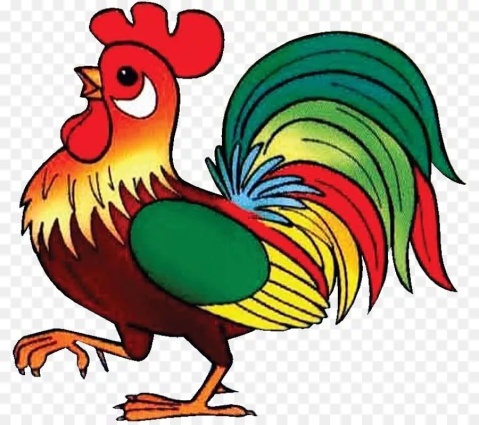 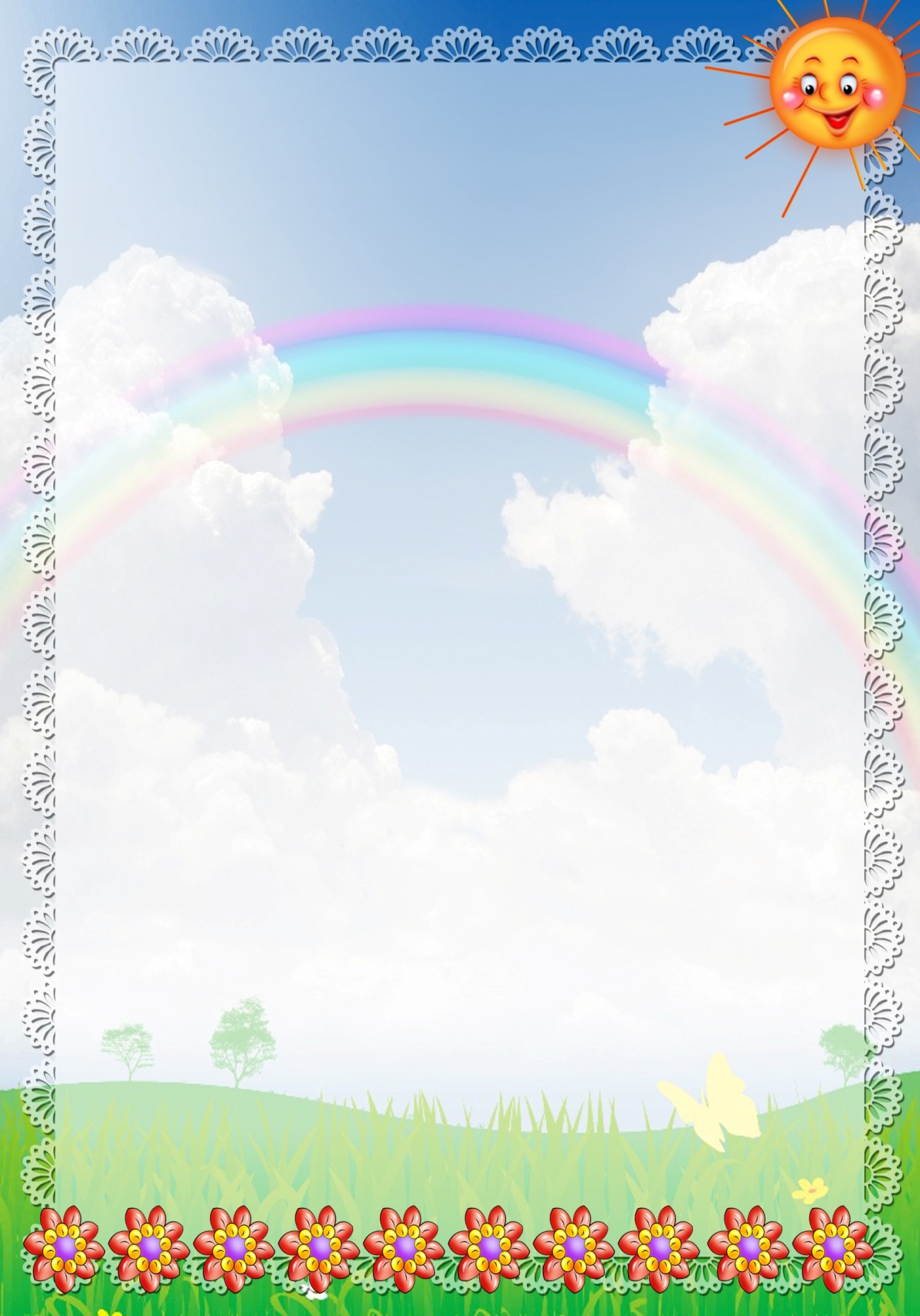 «ЗОЛОТЫЕ ВОРОТА»Цель: развивать ловкость, быстроту.Ход игры:Играющие, образуют круг и берутся за руки и поднимают их вверх - делая «золотые ворота». Один из участников игры - водящий, проходит через «золотые ворота» по кругу «змейкой», при этом все говорят слова:«В золотые воротаПроходите господа:В первый раз - прощается,Второй - запрещается,А на третий разНе пропустим вас!»Играющие, под чьими руками оказался ведущий, бегут в разные стороны по кругу. Прибежавший первым - встает в пару с водящим, а проигравший идет по кругу «змейкой».«ПТИЦЕЛОВ»Цель: развивать ловкость, быстроту реакции.Ход игры:В центре круга стоит птицелов с завязанными глазами. Играющие - «птицы», ходят (летают) по кругу и произносят нараспев слова:«В лесу, во лесочке,На зеленом дубочкеПтицы песни поют.Ай! Птицелов идет!Он в неволю нас зовет,Птицы, улетайте!»Птицелов хлопает в ладоши, играющие останавливаются на месте. Тот, кого нашел птицелов, начинает подражать крику той птицы, которую он выбрал. Птицелов угадывает название птицы и имя игрока.Угаданная птица становится птицеловом.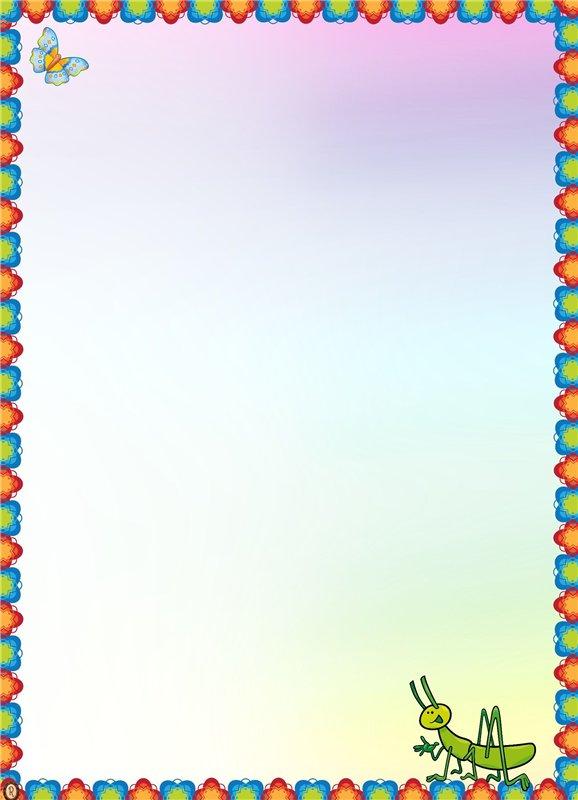 «КАЗАЧЬЯ»Цель: развивать ловкость, быстроту реакции.Ход игры:В центре круга стульчик - «боевой конь», на котором сидит «командир», в руках у него дудка и красный флажок. Дети по кругу скачут на воображаемых лошадях, левая рука вытянута вперед, правая поднята вверх. По свистку «командир» соскакивает с «коня», кладет флажок и становится в общий круг. Все дети маршируют по кругу за «командиром». «Командир» дудит в дудку. Около кого он остановился, поворачиваются спиной друг к другу и бегут в противоположные стороны по кругу. Тот, кто первым возьмет флажок и вскочит на «боевого коня», становится «командиром».«КАЛАЧИ»Цель: развивать ловкость, быстроту.Ход игры:Дети становятся в три круга. Двигаются подскоками по кругу и при этом произносят слова:«Бай-качи-качи-качи!Глянь - баранки, калачи!С пылу, с жару, из печи».По окончании слов игроки бегают врассыпную по площадке. На слова ведущего: «Найди свой калач!» дети строятся в свой круг. При повторении игры дети могут меняться местами в кругах.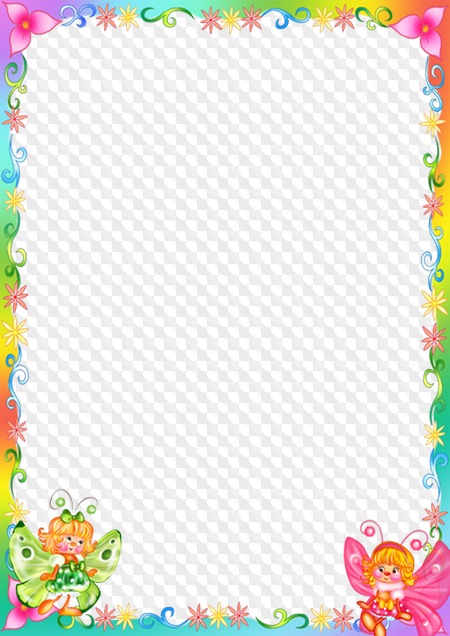 «КАПУСТА»Цель: развивать ловкость, быстроту, реакцию.Ход игры:В центре круга «огорода» лежат: кубанки, платки и другие вещи, обозначающие «капусту». Рядом сидит «хозяин» и поет: «Я на камушке сижу,Лозу тешу, лозу тешу - плетень горожу.Чтоб капусту не украли,В огород не прибегали:Коза с козлятами, свинья с поросятами,Утка с утятами, курица с цыплятами».Остальные участники игры стоят за кругом, и пытаются быстро забежать в «огород», схватить капусту и убежать. Кого хозяин коснется рукой тот выходит из игры. Выигрывает тот, кто больше всех унесет из «огорода» капусты.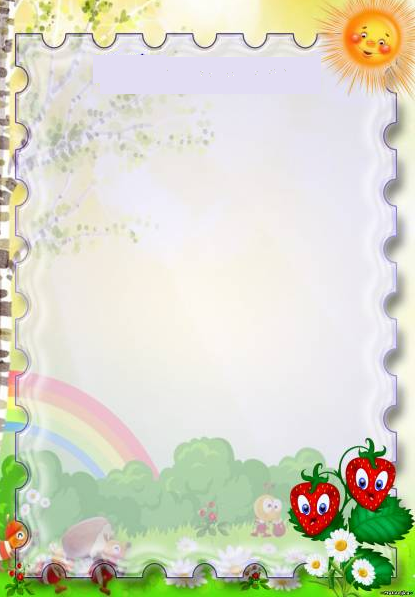 «ПУГАЛО»Цель: развивать ловкость, быстроту.Ход игры:Играют две команды, из каждой считалкой выбираются «пугала», которые становятся по разным углам площадки. Они стоят в обручах, а перед ними корзины с «картошкой» (средние и малые мячи). В рукавах у них палки, на голове шапки. Задача «пугала» - мешать детям, брать «картошку» из корзин. Дети (стоят) говорят: «В поле пугало стоит, и на нас оно глядит. Скачем около него, не боимся не чего!»Дети подходят к корзинам, пытаясь вытащить «картошку» и перенести ее в ведро своей команды. Кого пугало коснется, выбывает из игры.«КАЗАКИ-РАЗБОЙНИКИ»Цель: развивать ловкость, выносливость, выдержку.Ход игры:Играющие делятся на две группы. Одна по жребию изображает казаков, другая - разбойников. Казаки имеют свой дом (стан). Они уходят на ловлю разбойников, один казак остается сторожить стан. Разбойники разбегаются, казаки их ловят. Пойманных разбойников казаки приводят в стан. Игра заканчивается, когда все разбойники будут пойманы. Далее группы меняются ролями.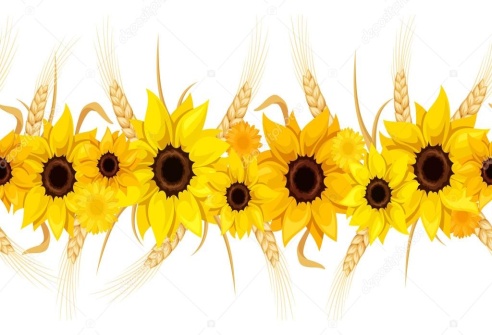 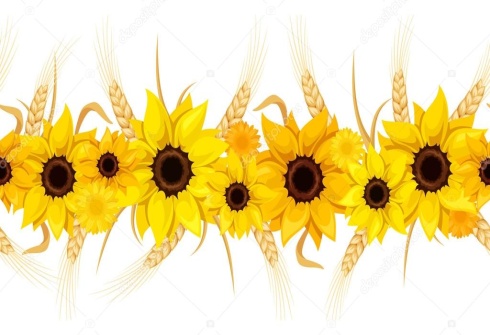 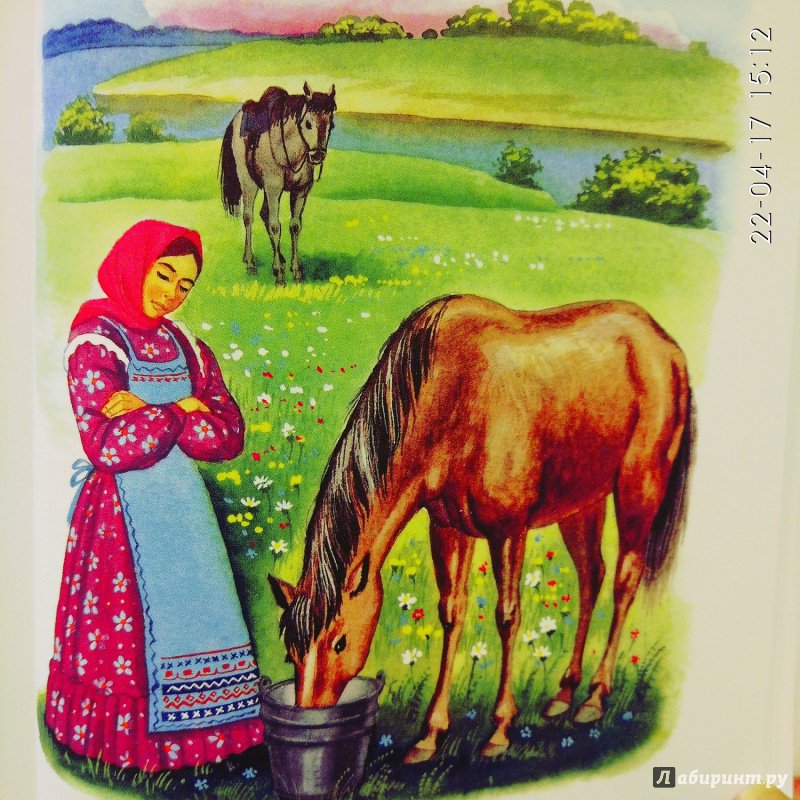 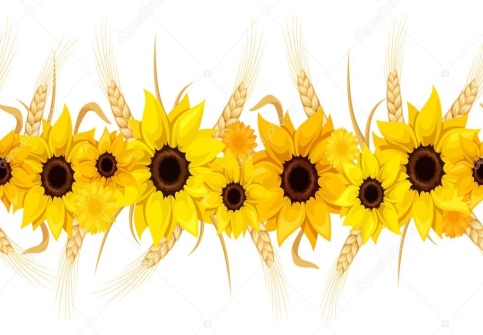 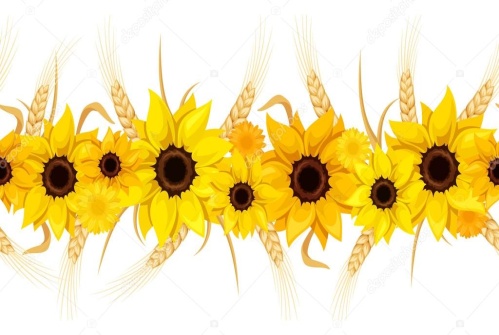 Список литературы1. https://nsportal.ru/detskiy-sad/regionalnyy-komponent/2016/10/13/kartoteka-kubanskie-podvizhnye-igry2. https://nsportal.ru/detskiy-sad/regionalnyy-komponent/2016/05/17/kartoteka-kubanskih-podvizhnyh-igr3. https://nsportal.ru/detskiy-sad/regionalnyy-komponent/2017/02/07/kartoteka-kubanskih-podvizhnyh-igr 4. https://nsportal.ru/detskiy-sad/regionalnyy-komponent/2016/10/13/kartoteka-kubanskie-podvizhnye-igry